NALOGEStran 177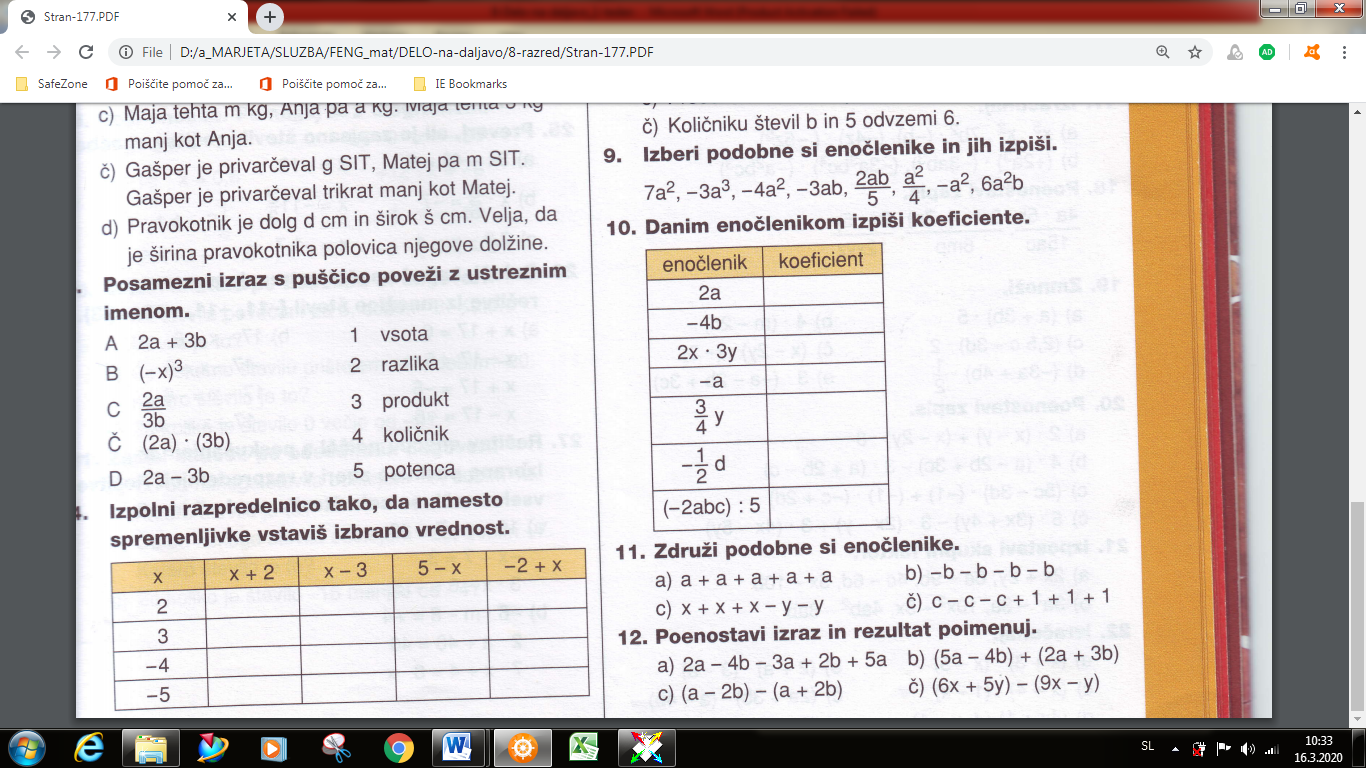 Stran 178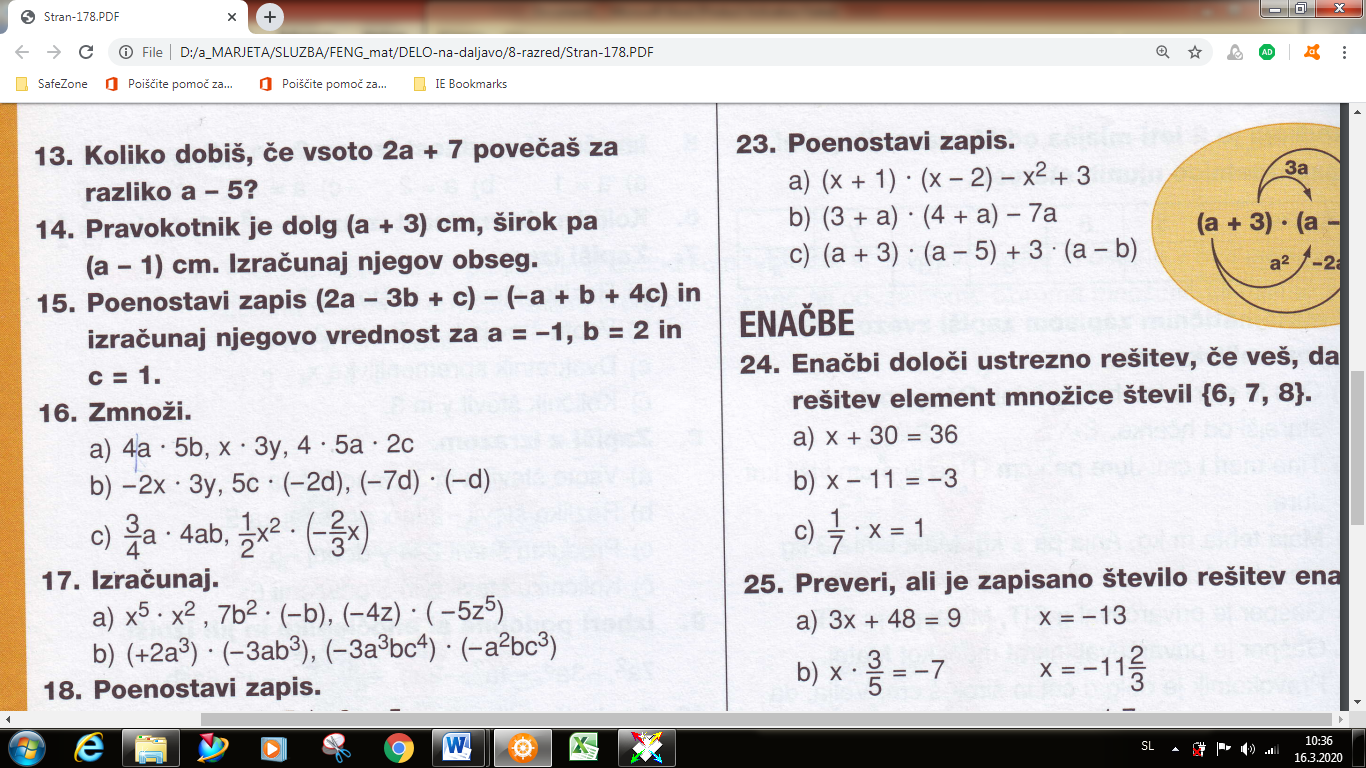 Stran 187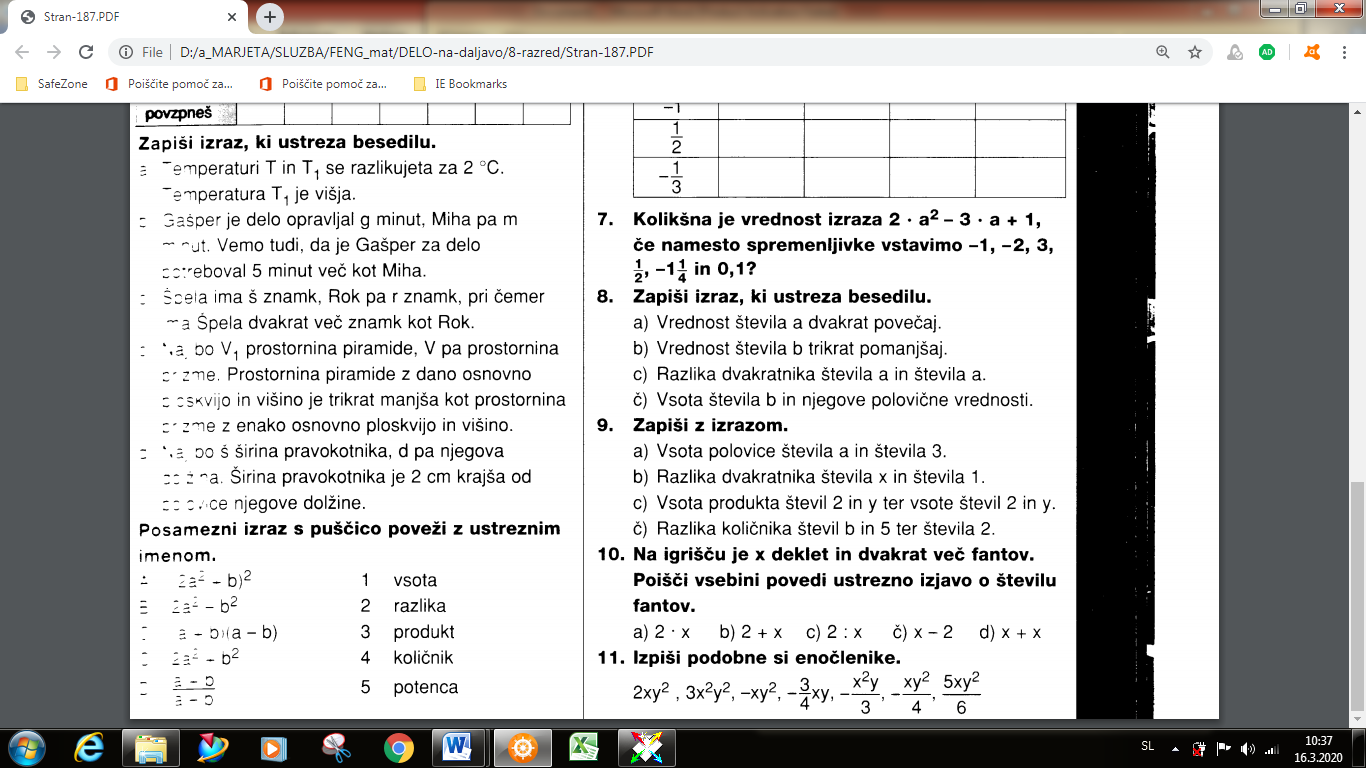 Stran 198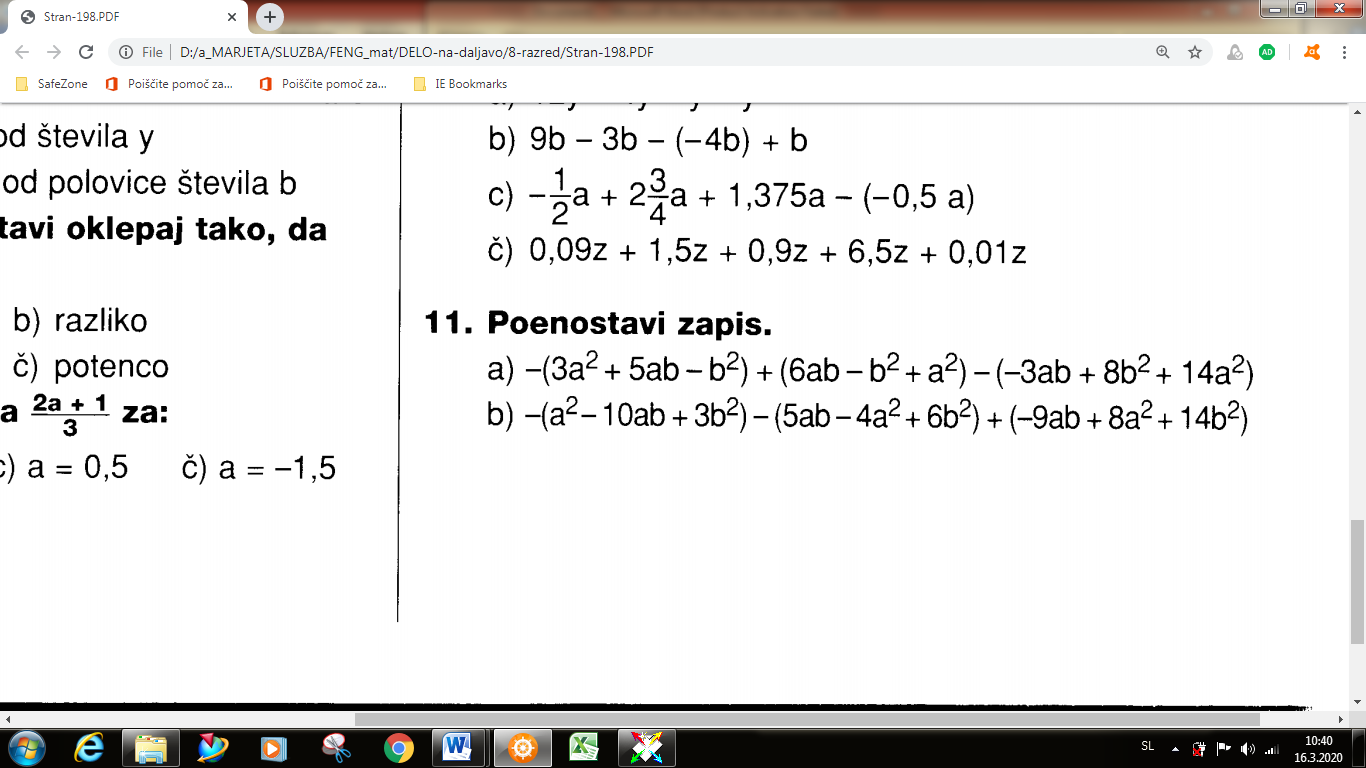 Stran 199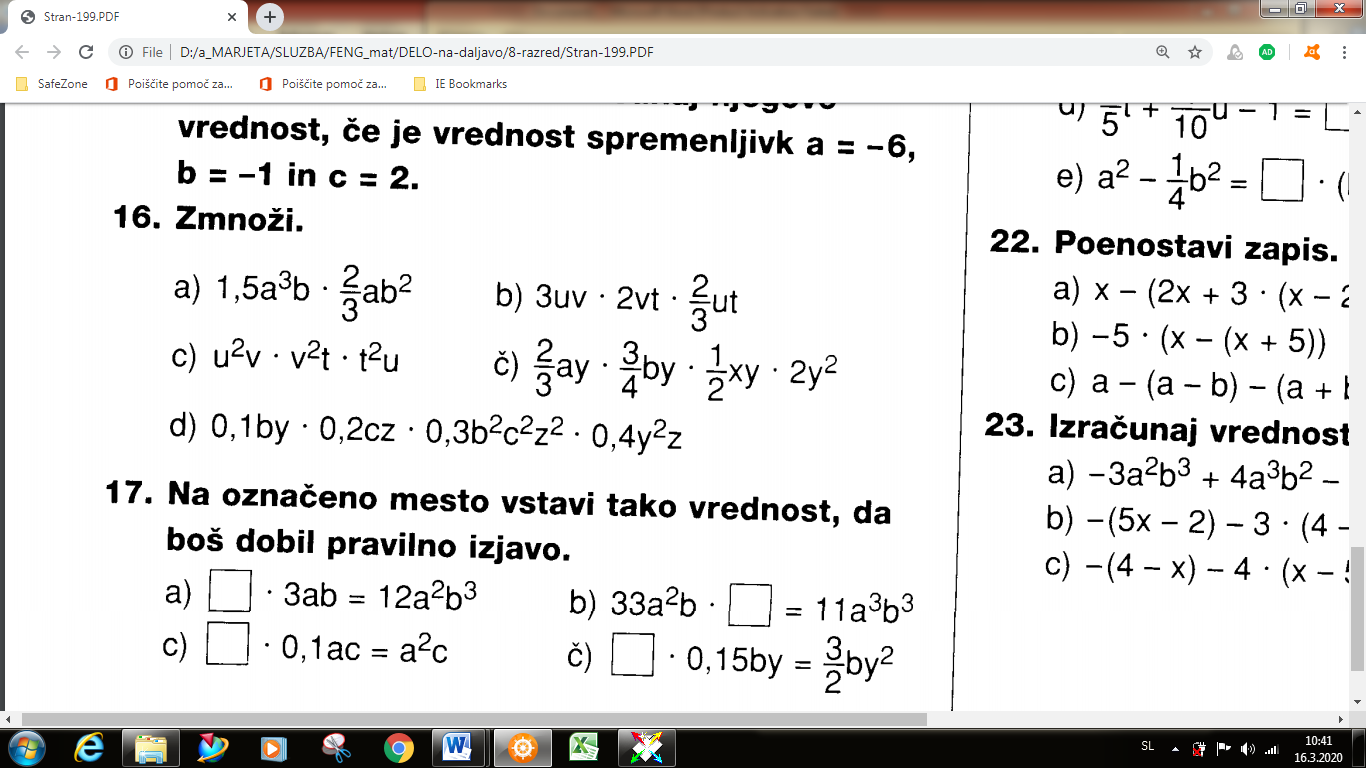 